บันทึกข้อความ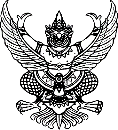 ส่วนราชการ    องค์การบริหารส่วนตำบลหนองแสง   ที่                                วันที่ เรื่อง                   เรียน  นายกองค์การบริหารส่วนตำบลหนองแสง                                                               อ้างถึง เรื่องเดิมตามที่  ตำแหน่ง  ได้รับอนุญาตให้เข้ารับการประชุม/ฝึกอบรม ตามคำสั่งเลขที่ ลงวันที่ หลักสูตร ระหว่างวันที่  ณ  นั้นข้อเท็จจริง	จึงขออนุมัติยืมเงินเพื่อทดรองราชการในการเข้าประชุม/ฝึกอบรมตามโครงการดังกล่าว  โดยขออนุมัติเบิกจ่ายเงินงบประมาณในข้อบัญญัติงบประมาณรายจ่ายประจำปีงบประมาณ พ.ศ.   หน่วยงาน   แผนงาน   งาน  หมวด  ประเภท  รายการ ค่าใช้จ่ายในการเดินทางไปราชการและลงทะเบียน ฯ แยกเป็นรายละเอียดตามเอกสารแนบท้ายบันทึกกฎหมาย/ระเบียบ	ระเบียบกระทรวงมหาดไทย ว่าด้วยค่าใช้จ่ายในการเดินทางไปราชการของเจ้าหน้าที่ท้องถิ่น (ฉบับที่ 3) พ.ศ. 2559ข้อพิจารณา/เสนอแนะ	จึงเรียนมาเพื่อโปรดทราบและพิจารณาอนุมัติลงชื่อ...........................................ผู้เบิก-2-ความเห็นของหัวหน้าหน่วยงานผู้เบิก.............................................................................................................................................................(ลงชื่อ) .............................................ความเห็นของผู้อำนวยการกองคลัง.............................................................................................................................................................(ลงชื่อ) .............................................(นางกาญจนา  ทับธานี)ผู้อำนวยการกองคลังความเห็นของปลัดองค์การบริหารส่วนตำบลหนองแสง......................................................................................................................................     				(ลงชื่อ) ............................................. (นายอนุชิต  โพธิมาตย์)รองปลัดองค์การบริหารส่วนตำบล รักษาราชการแทนปลัดองค์การบริหารส่วนตำบลหนองแสงคำสั่งของนายกองค์การบริหารส่วนตำบลหนองแสง   (    ) อนุญาต    (    ) ไม่อนุญาตเพราะ.....................................         				(ลงชื่อ) .............................................  (นายอนุชิต  โพธิมาตย์)รองปลัดองค์การบริหารส่วนตำบล รักษาราชการแทนปลัดองค์การบริหารส่วนตำบล ปฏิบัติหน้าที่นายกองค์การบริหารส่วนตำบลหนองแสงรายละเอียดแนบท้ายบันทึกข้อความประมาณการค่าใช้จ่ายในการเดินทางไปราชการลงชื่อ...........................................ผู้เบิก1.1  ค่าเบี้ยเลี้ยง เป็นเงินบาท1.2  ค่าเช่าที่พักเป็นเงินบาท1.3  ค่าพาหนะเป็นเงินบาท1.4  ค่าลงทะเบียนเป็นเงินบาทรวมเป็นเงินทั้งสิ้น  เป็นเงิน4,720บาทเพื่อเข้ารับการประชุมตามโครงการสถานที่ระหว่างวันที่   สำหรับ	ตามคำสั่งที่  รายการรายการรายการรายการรายการประมาณการประมาณการหมายเหตุ1)  ค่าเบี้ยเลี้ยงเดินทางไปราชการในลักษณะเหมาจ่าย1)  ค่าเบี้ยเลี้ยงเดินทางไปราชการในลักษณะเหมาจ่าย1)  ค่าเบี้ยเลี้ยงเดินทางไปราชการในลักษณะเหมาจ่าย1)  ค่าเบี้ยเลี้ยงเดินทางไปราชการในลักษณะเหมาจ่าย1)  ค่าเบี้ยเลี้ยงเดินทางไปราชการในลักษณะเหมาจ่าย1)  ค่าเบี้ยเลี้ยงเดินทางไปราชการในลักษณะเหมาจ่าย240รวมค่าเบี้ยเลี้ยง2) ค่าเช่าที่พักเลือกเบิกจ่ายในลักษณะ  ในอัตรา บาท : คน : วัน 2) ค่าเช่าที่พักเลือกเบิกจ่ายในลักษณะ  ในอัตรา บาท : คน : วัน 2) ค่าเช่าที่พักเลือกเบิกจ่ายในลักษณะ  ในอัตรา บาท : คน : วัน 2) ค่าเช่าที่พักเลือกเบิกจ่ายในลักษณะ  ในอัตรา บาท : คน : วัน 2) ค่าเช่าที่พักเลือกเบิกจ่ายในลักษณะ  ในอัตรา บาท : คน : วัน 2) ค่าเช่าที่พักเลือกเบิกจ่ายในลักษณะ  ในอัตรา บาท : คน : วัน รวมค่าเช่าที่พัก3) ค่าพาหนะ3) ค่าพาหนะ3) ค่าพาหนะ3) ค่าพาหนะ3) ค่าพาหนะ3) ค่าพาหนะ()ค่ารถรับจ้างเที่ยวละ   บาท()ค่ารถรับจ้างเที่ยวละ   บาท()ค่ารถรับจ้างเที่ยวละ   บาท()ค่ารถรับจ้างเที่ยวละ   บาท()ค่ารถรับจ้างเที่ยวละ   บาท()ค่ารถโดยสารประจำทางไปกลับ เที่ยวละ บาท()ค่ารถโดยสารประจำทางไปกลับ เที่ยวละ บาท()ค่ารถโดยสารประจำทางไปกลับ เที่ยวละ บาท()ค่ารถโดยสารประจำทางไปกลับ เที่ยวละ บาท()ค่ารถโดยสารประจำทางไปกลับ เที่ยวละ บาท()รถยนต์ส่วนตัวทะเบียนรถเลขที่ ชดเชยค่าน้ำมันกิโลเมตรละ 4 บาทไป-กลับรวม 860 กิโลเมตร()รถยนต์ส่วนตัวทะเบียนรถเลขที่ ชดเชยค่าน้ำมันกิโลเมตรละ 4 บาทไป-กลับรวม 860 กิโลเมตร()รถยนต์ส่วนตัวทะเบียนรถเลขที่ ชดเชยค่าน้ำมันกิโลเมตรละ 4 บาทไป-กลับรวม 860 กิโลเมตร()รถยนต์ส่วนตัวทะเบียนรถเลขที่ ชดเชยค่าน้ำมันกิโลเมตรละ 4 บาทไป-กลับรวม 860 กิโลเมตร()รถยนต์ส่วนตัวทะเบียนรถเลขที่ ชดเชยค่าน้ำมันกิโลเมตรละ 4 บาทไป-กลับรวม 860 กิโลเมตร4) ค่าลงทะเบียน4) ค่าลงทะเบียน4) ค่าลงทะเบียน4) ค่าลงทะเบียน4) ค่าลงทะเบียน4) ค่าลงทะเบียน () () () () () ()-